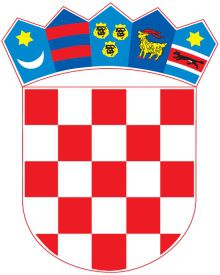 REPUBLIKA HRVATSKAOSNOVNA ŠKOLA PETAR ZORANIĆ STANKOVCIPOVJERENSTVO ZA PROVEDBU JAVNOG POZIVA 05/2017S T A N K O V C IStankovci, 05.prosinca  2017.godineKLASA: 602-02/17-03/1URBROJ:2198/01-35-17-45Sukladno članku 14. stavku 7. podstavku 13.  Pravilnika o izvođenju izleta, ekskurzija i drugih odgojno-obrazovnih aktivnosti izvan škole („Narodne novine“ broj 67/2014 i 81/15), a nakon otvaranja ponuda pristiglih temeljem javnog poziva za organizaciju višednevne izvanučioničke nastave učenika  sedmih i osmih razreda Osnovna škola Petar Zoranić Stankovci POPIS ODABRANIH PONUDAPovjerenstvo za provedbu javnog poziva za organizaciju višednevne izvanučioničke nastave  učenika sedmih i osmih razreda OŠ Petar Zoranić prema javnom pozivu 05/2017 utvrdilo je da će ponude sljedećih ponuditelja biti predstavljene roditeljima na roditeljskom sastanku koji će se održati dana 14. prosinca  2017. godine u 10:00 sati:F-ToursEško d.o.o.Terra d.o.o.Pozivamo predstavnike odabranih ponuda da najave dolazak na roditeljski sastanak ukoliko žele osobno prezentirati  ponude.Predsjednik povjerenstva									       Antonio Zrilić, prof.